   РЕГИОНАЛЬНАЯ АССОЦИАЦИЯ «СТРОИТЕЛИ ТПП РБ»ПРОТОКОЛ № 9Правления  Региональной ассоциации «Строители ТПП РБ»Дата заседания: «31» января  2018г.Место заседания: г. Улан-Удэ, ул. Ленина, 25.Время начала заседания: «10» часов «00» минут Время окончания заседания: «10» часов «20» минут.Форма: очная.Присутствовали члены Правления Региональной ассоциации «Строители ТПП РБ» (далее – Ассоциация): Михеев А.Т., Гусляков В.А., Доржиев Г.Ю., Батуев В., Хусаев В.Л., Байминов В.Н. Отсутствовали: - нет;Кворум для проведения заседания Правления   РА «Строители ТПП РБ» имеется, Правление правомочно принимать решения.Приглашенные лица:Исполнительный директор Ассоциации Елисафенко Владимир Леонидович;Секретарь заседания Правления Кочетова Лидия ВасильевнаПОВЕСТКА ДНЯ ЗАСЕДАНИЯ ПРАВЛЕНИЯ:Информация об организациях, намеренных вступить в СРО, оплативших вступительный взнос и представивших пакет документов.Установление уровня ответственности   согласно средствам, внесенным в компенсационный фонд возмещения вреда.По вопросам  повестки дняСлушали  по вопросу:Исполнительного директора     РА «Строители ТПП РБ»  Елисафенко  В.Л  Решили по 1 вопросу:Принять в члены Региональной ассоциации «Строители ТПП РБ» следующих юридических лиц, осуществляющих строительство, капитальный ремонт и реконструкцию объектов капитального строительства:  Решили по 2 вопросу:-Установить право   организациям - включенным в Реестр членов СРО РА «Строители ТПП РБ», осуществлять строительство, реконструкцию, капитальный ремонт объектов капитального строительства в соответствии со средствами, оплаченными в компенсационный Фонд возмещения вреда (ФВВ):- Индивидуальный предприниматель ДаваДолгорДондоковнаИНН800101229085Повестка дня исчерпана. Предложений и дополнений в повестку дня собрания не поступило. Заседание Правления объявляется закрытым.Исполнительный директор           Елисафенко В.Л.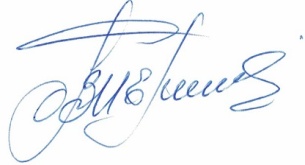 Секретарь  Правления                                             Кочетова Л.В..г. Улан-Удэ, ул. Ленина, д. 25, тел. 8(3012) 21-55-88,( 89021)642246;  e-mail: sro@tpprb.comНаименование организацииРуководительОГРНИННАдрес1Индивидуальный предпринимательДаваДолгорДондоковнаДаваДолгорДондоковна315032700013170 Дата регистрации 09.04.2015800101229085671050,Республика Бурятия,Иволгинский район, с.Иволгинск, ул.Кирова,д.46